electron configuration diagram.  you will have this available for quizzes and tests.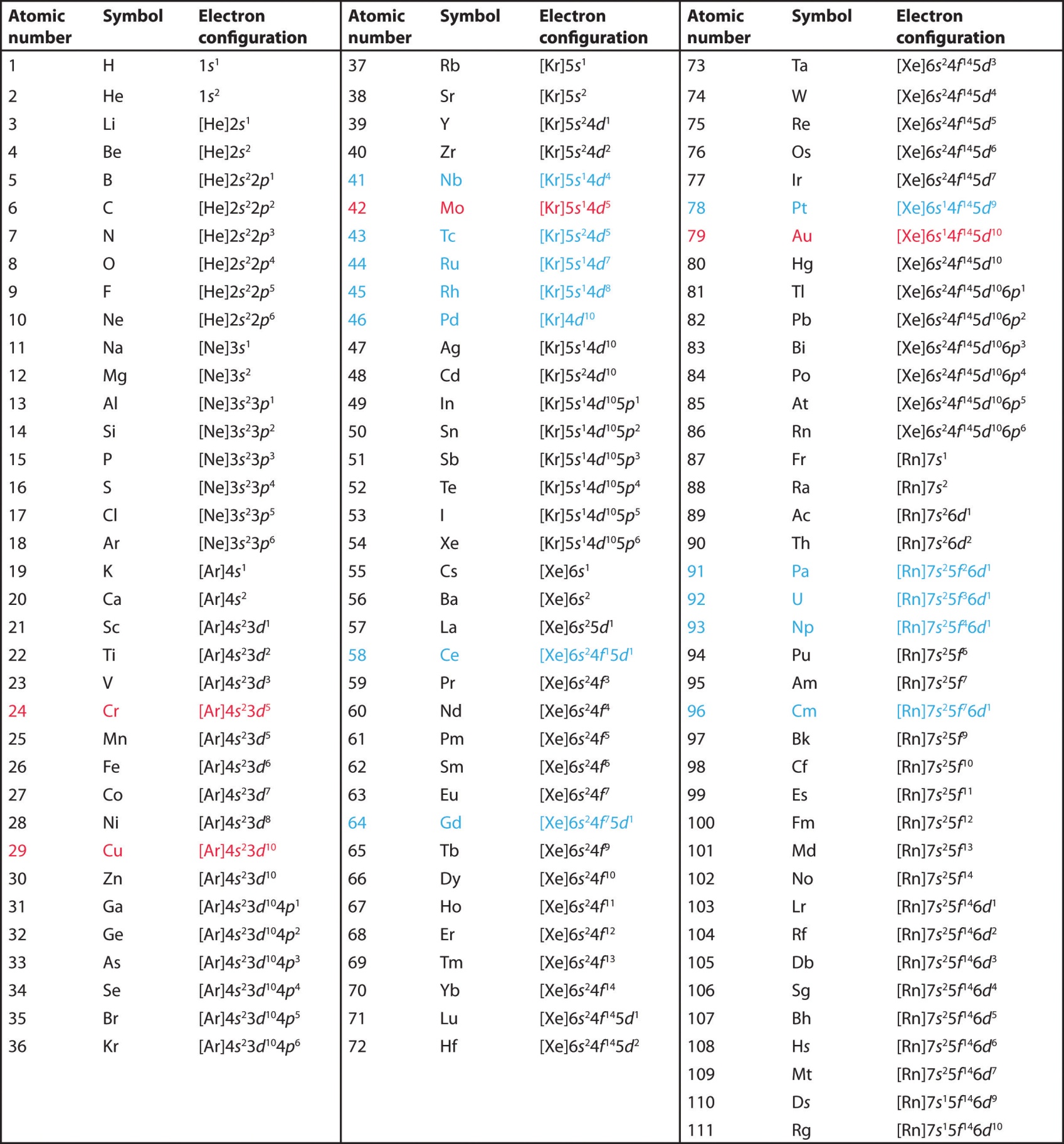 Keep this handy for classwork and homework. Rewrite the following Noble Gas Abbreviations in the longer version of electron configuration (1s2 2s2 etcetera)[Ar]4s23d2[He]2s22p5Write the Lewis Dot symbol for each of the two atoms above:With the help of your Rewrite the following Noble Gas Abbreviations in the longer version of electron configuration (1s2 2s2 etcetera)[Ar]4s23d104p4       _________________________________________________________[He]2s22p5  _________________________________________________________Write the Lewis Dot symbol for each of the two atoms above:Write a balanced equation for  S2- anion losing two electrons:____  ____  +  ____  Write a balanced equation for the only stable calcium ion  gaining two electrons:____ +  ____   ____  1s22s2 To Lewis DotCλeMis+ry: http://genest.weebly.com     Stop in for help every day at lunch and Tues,&Thurs after school!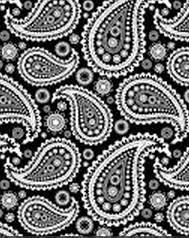 Name_________Period________for a NEUTRAL atom with the following electron configuration: for a NEUTRAL atom with the following electron configuration: for a NEUTRAL atom with the following electron configuration: 1s22s22p63s23p64s23d104p21s22s22p63s23p64s23d104p21s22s22p63s23p64s23d104p2Draw a Bohr orbital diagram (the circles)Write a Lewis dot diagram (Letter and dots)This atom has ________ valence e-therefore it is (stable / unstable )for a NEUTRAL atom with the following electron configuration: 1s22s22p63s23p64s1Tell how many e- are in each energy level1st:         2nd:         3rd:         4th:         5th:This atom has ________ valence e-therefore it is (stable / unstable )Write a Lewis dot diagram (Letter and dots)for a NEUTRAL atom with the following electron configuration: 1s22s22p63s23p64s23d104p65s24d105p3Tell how many e- are in each energy level1st:         2nd:         3rd:         4th:         5th:This atom has ________ valence e-therefore it is (stable / unstable )Write a Lewis dot diagram (Letter and dots)for a NEUTRAL atom with the following electron configuration: 1s22s22p63s23p64s23d5Tell how many e- are in each energy level1st:         2nd:         3rd:         4th:         5th:This atom has ________ valence e-therefore it is (stable / unstable )Write a Lewis dot diagram (Letter and dots)Do three things for a NEUTRAL atom with the following electron configuration: [Ar]4s23d2With the help of your table, write the long version of the above electron configuration.Tell how many e- are in each energy level1st:         2nd:         3rd:         4th:         5th:This atom has ________ valence e-therefore it is (stable / unstable )Write a Lewis dot diagram (Letter and dots)for a NEUTRAL atom with the following electron configuration: 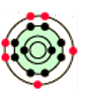 Tell how many e- are in each energy level1st:         2nd:         3rd:         4th:         5th:This atom has ________ valence e-therefore it is (stable / unstable )Write a Lewis dot diagram (Letter and dots)Do three things for a NEUTRAL atom with the following electron configuration: [Ar]4s23d104p3With the help of your table, write the long version of the above electron configuration.Tell how many e- are in each energy level1st:         2nd:         3rd:         4th:         5th:This atom has ________ valence e-therefore it is (stable / unstable )Write a Lewis dot diagram (Letter and dots)The graph of ionization energies for a 13-electron atom is shown here.  Based on the difficulty of ionization, electrons 1, 2, &3 are probably (near the nucleus / in the valence orbit)Based on the difficulty of ionization, electrons 12 & 13 are probably (near the nucleus / in the valence orbit)In the the box, draw a Bohr style atom.   Your atom should have 13 protons.  The electrons should be in three circular shaped orbits.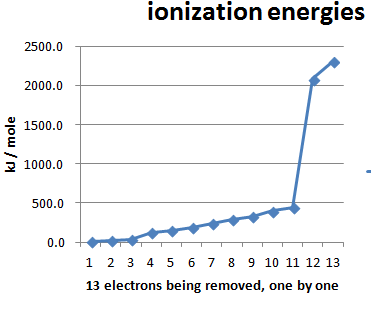 Draw a Bohr-style atom in this box.